Pub Quiz Social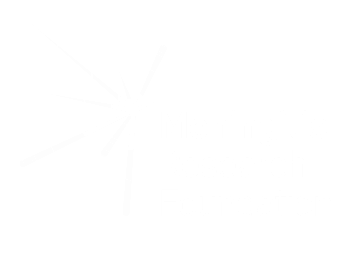 A pub quiz is a great way to try and get your team to bond with each other. Attempting to get to know everyone in a group all at once can be overwhelming, and so organizing a pub quiz and putting everyone into small teams allows people to focus on just getting to know a few people initially, as well as being a great way of breaking the ice! Getting ready for the eventOrganise a venue. Lots pubs/bars/student unions have function rooms/areas that they will let you book out for free!Once you have booked your venue, create a private Facebook event for the group. Put everyone into teams of around 5 people per team (alter depending on size of group). If people signed up with friends, try and split them up into different teams so they get to know some of the rest of the group. Post in the event to say who is in each team – make it clear that attendance is compulsory and that if anyone doesn’t turn up then they will be putting the rest of their team at a disadvantage as they will have fewer people than the others teams!Write the questions! There are questions/answers in Resources Hub that you are free to use, however if you would prefer to write your own then feel free! Just ensure that you include the round about MRF, as this will help everyone to learn a few key facts about the charity and the work that we do, which will ultimately help them with their fundraising! Find a prize for the winning team. This could be something as simple as a box of chocolates – whatever you feel would be most appropriate. On the day Make sure each team has an answer sheet and pen Make any relevant announcements – such as upcoming fundraising opportunities, give out bucket seals to anyone who needs them for upcoming collections etc.Announce the total amount that the team has raised so far (can be found on your Everydayhero landing page) – congratulate the team on all of their hard work so far, do a shout out to anyone who has organised a particularly successful event etc.  Deliver the quiz! Depending on the number on rounds, possibly have a 10 minute break in the middle. Get teams to swap answer sheets, go through the answers. Collect up answer sheets, work out who is the winning team. In the meantime, ask everyone to tell the rest of their team about one fundraiser they have organised which has gone well or one fundraiser they are currently in the process of organizing. Announce who has won, give them the prize! Post EventMove on to another pub? Night out? Go home for an early night? It’s up to you!NOTE: This is just a template, feel free to customise/ change it in any way you see fit! For example, it might be nice to add a picture round etc.  